В соответствии со статьей 21 Устава Александровского муниципального округа, рассмотрев решение Совета представительных органов муниципальных образований Пермского края от 05.06.2013 № 72 «Об итогах деятельности рабочей группы Совета по подготовке предложений о формировании и повышении эффективности деятельности муниципальных молодежных парламентов», Дума Александровского муниципального округарешает:1. Принять Положение о молодежном кадровом резерве Александровского муниципального округа Пермского края, согласно Приложению к настоящему решению.2. Опубликовать настоящее решение в газете «Боевой путь» и в сетевом издании официальный сайт Александровского муниципального округа Пермского края (www.aleksraion.ru).3. Настоящее решение вступает в силу со дня его официального опубликования.Председатель ДумыАлександровского муниципального округа		   	          Л.Н. БелецкаяГлава муниципального округа-глава администрации Александровского муниципального округа                                    О.Э. Лаврова 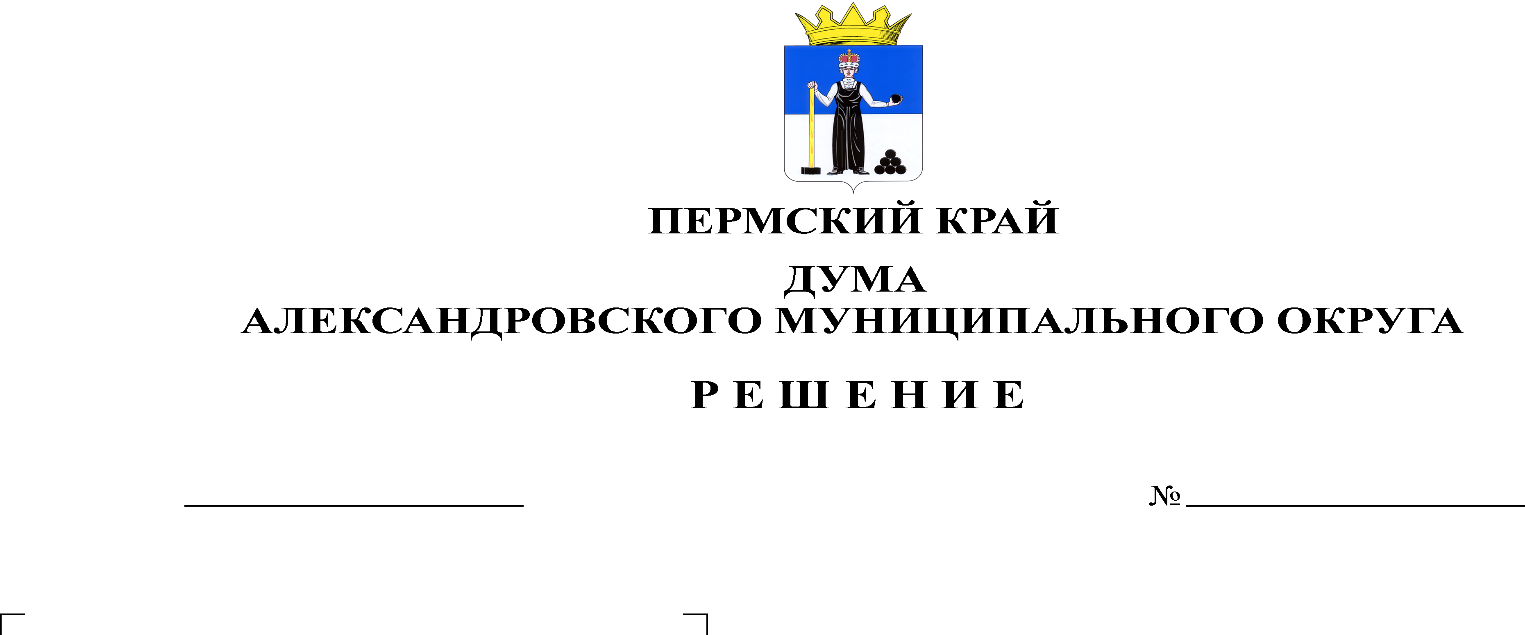 